English 12-3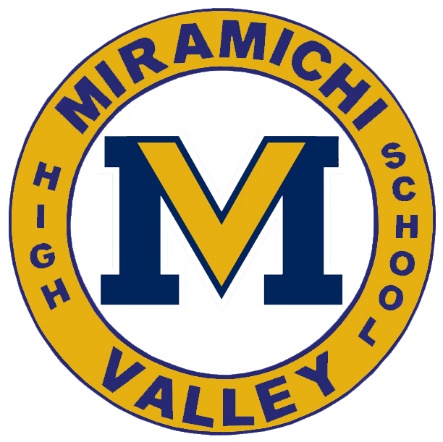 Course OutlineMrs. MacDonnellann.oneill-macdonnell@nbed.nb.caCourse Materials: 							Independent Novel (will choose from Library)                                                                                                                                                           Pens/ pencilsHighlighter Loose leafBinder
Dou-tangThe English 123 course is intended for students whose goals include school success and entry-level employment in the private or public sectors. English level 3 courses are intended to prepare students for school success and lifelong learning by engaging them in practical and interesting learning experiences closely related to their lives and to the world they will experience as adults. English 123 meets individual and diverse learning needs, and the goal is for students to; develop intellectually, socially, and emotionally, meet the literacy demands of the outside world, be aware of the ways in which language can entertain, inform, and influence others, adapt their language to suit their purposes, have a sound basic knowledge of how to use English, and extend their thinking through exploring a range of issues.English 123 is class-based course. Most of the work is expected to be completed in class. Attendance and class participation is compulsory. Skills covered in 123 English Language ArtsAll assignments are expected on the day they are due. Late assignments will be penalized 10% a day for the first four days. The assignment will be evaluated at 60% for days 5, 6 and 7. After day 7, assignments will be worth 0%.  There will be ample time to complete Units of Study and Evaluation: Real World Reading for Information				20%                 
Non- Fiction Reading and responding				Readers’ Theatre/Research Unit				20%Fiction Unit/Personal Essay					20%Career Exploration Unit/Research				10%Final Assessment of Learning (Exam)				30%Category Examples of practice and demonstrations of learningSpeaking and listening Class discussions 	Sharing PresentationsReaders’ TheatreDaily class participationSmall group discussion Responding to peers in a respectful and thoughtful manner Reading and Viewing Documentaries and Videos Class Discussion Non-fiction Articles Informational text FictionIndependent choice reading InfographicsShared reading Short StoriesWriting and Representing Daily in class writing tasksLists, charts, brainstorms (independent and group) Resume & Cover Letter PowerPoint presentationsComicsIn class responses Graphics/ poster boardsCharacter sketch/ book reviews